QUINCUAGÉSIMO PRIMER PERÍODO ORDINARIO DE SESIONES		OEA/Ser.PDel 10 al 12 de noviembre de 2021					AG/doc.5726/21 add 2Ciudad de Guatemala, Guatemala 					8 noviembre 2021VIRTUAL								Original: español	Punto 5 del temarioINFORME ANUAL DEL CONSEJO PERMANENTE A LA ASAMBLEA GENERAL(Proyecto de declaración y resoluciones considerados por el Consejo Permanente
y elevados a la consideración del plenario de la Asamblea General)PROYECTO DE DECLARACIÓN Y RESOLUCIONES CONSIDERADOS 
POR EL CONSEJO PERMANENTEY ELEVADOS A LA CONSIDERACIÓN 
DEL PLENARIO DE LA ASAMBLEA GENERAL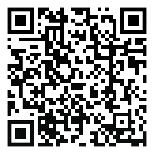 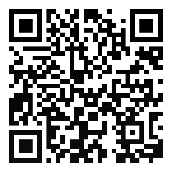 AG/doc. 5719/21 rev. 1PROYECTO DE DECLARACIÓN SOBRE “LA CUESTIÓN DE LAS ISLAS MALVINAS”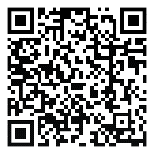 AG/doc. 5728/21PROYECTO DE RESOLUCIÓN ÓMNIBUS: PROMOCIÓN Y PROTECCIÓN DE DERECHOS HUMANOS (Considerado por el Consejo Permanente en su sesión ordinaria virtual celebrada el 4 de noviembre de 2021, con la recomendación de que las secciones y párrafos que se encuentran ad referéndum, en consultas y pendientes se transmitan a la Comisión General de la Asamblea General para su consideración)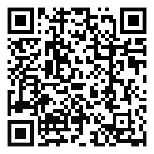 AG/doc. 5729/21PROYECTO DE RESOLUCIÓN ÓMNIBUS: FORTALECIMIENTO D E LA DEMOCRACIA 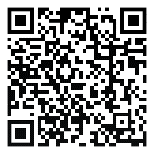 AG/doc. 5730/21PROYECTO DE RESOLUCIÓN ÓMNIBUS: DERECHO INTERNACIONAL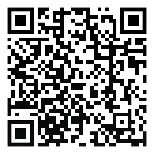 AG/doc. 5731/21PROYECTO DE RESOLUCIÓN: PROMOCIÓN DE LA SEGURIDAD HEMISFÉRICA: UN ENFOQUE MULTIDIMENSIONAL AG/doc. 5732/21PROYECTO DE RESOLUCIÓN: PROGRAMA-PRESUPUESTO DE LA ORGANIZACIÓN PARA 2022 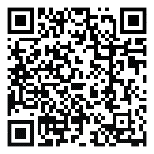 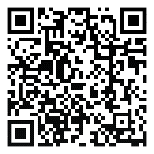 AG/doc. 5733/21PROYECTO DE RESOLUCIÓN: APOYO Y SEGUIMIENTO DEL PROCESO DE CUMBRES DE LAS AMÉRICAS AG/doc. 5734/21PROYECTO DE RESOLUCIÓN: AUMENTO Y FORTALECIMIENTO DE LA PARTICIPACIÓN DE LA SOCIEDAD CIVIL Y LOS ACTORES SOCIALES EN LAS ACTIVIDADES DE LA ORGANIZACIÓN DE LOS ESTADOS AMERICANOS Y EN EL PROCESO DE CUMBRES DE LAS AMÉRICAS 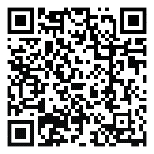 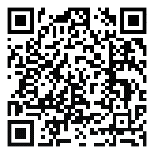 AG/doc. 5735/21PROYECTO DE RESOLUCIÓN: IMPULSANDO INICIATIVAS HEMISFÉRICAS EN MATERIA DE DESARROLLO INTEGRAL: PROMOCIÓN DE LA RESILIENCIA AG/doc. 5736/21PROYECTO DE RESOLUCIÓN: COORDINACIÓN DEL VOLUNTARIADO EN EL HEMISFERIO PARA LA RESPUESTA A LOS DESASTRES Y LA LUCHA CONTRA EL HAMBRE Y LA POBREZA -INICIATIVA CASCOS BLANCOS 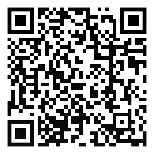 AG/doc. 5737/21PROYECTO DE RESOLUCIÓN: CARTA EMPRESARIAL INTERAMERICANA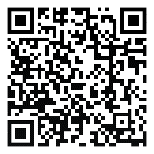 AG/doc. 5738/21PROYECTO DE RESOLUCIÓN: PAPEL PRIORITARIO DE LA ORGANIZACIÓN DE LOS ESTADOS AMERICANOS EN EL DESARROLLO DE LAS ELECOMUNICACIONES/TECNOLOGÍAS DE LA INFORMACIÓN Y LA COMUNICACIÓN A TRAVÉS DE LA COMISIÓN INTERAMERICANA DE TELECOMUNICACIONES (CITEL) 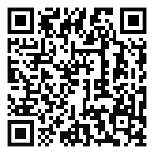 AG/doc. 5739/21PROYECTO DE RESOLUCIÓN: INICIATIVAS PARA LA EXPANSIÓN DE LAS TELECOMUNICACIONES / TIC EN ÁREAS RURALES Y EN ÁREAS DESATENDIDAS O INSUFICIENTEMENTE ATENDIDAS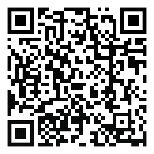 AG/doc. 5740/21PROYECTO DE RESOLUCIÓN: FORTALECIMIENTO DEL PAPEL DE LA ORGANIZACIÓN DE LOS ESTADOS AMERICANOS EN EL FOMENTO DE LA RESILIENCIA ANTE LOS DESASTRES EN EL HEMISFERIO 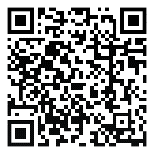 